The Scrolls – Student A (Sample Responses)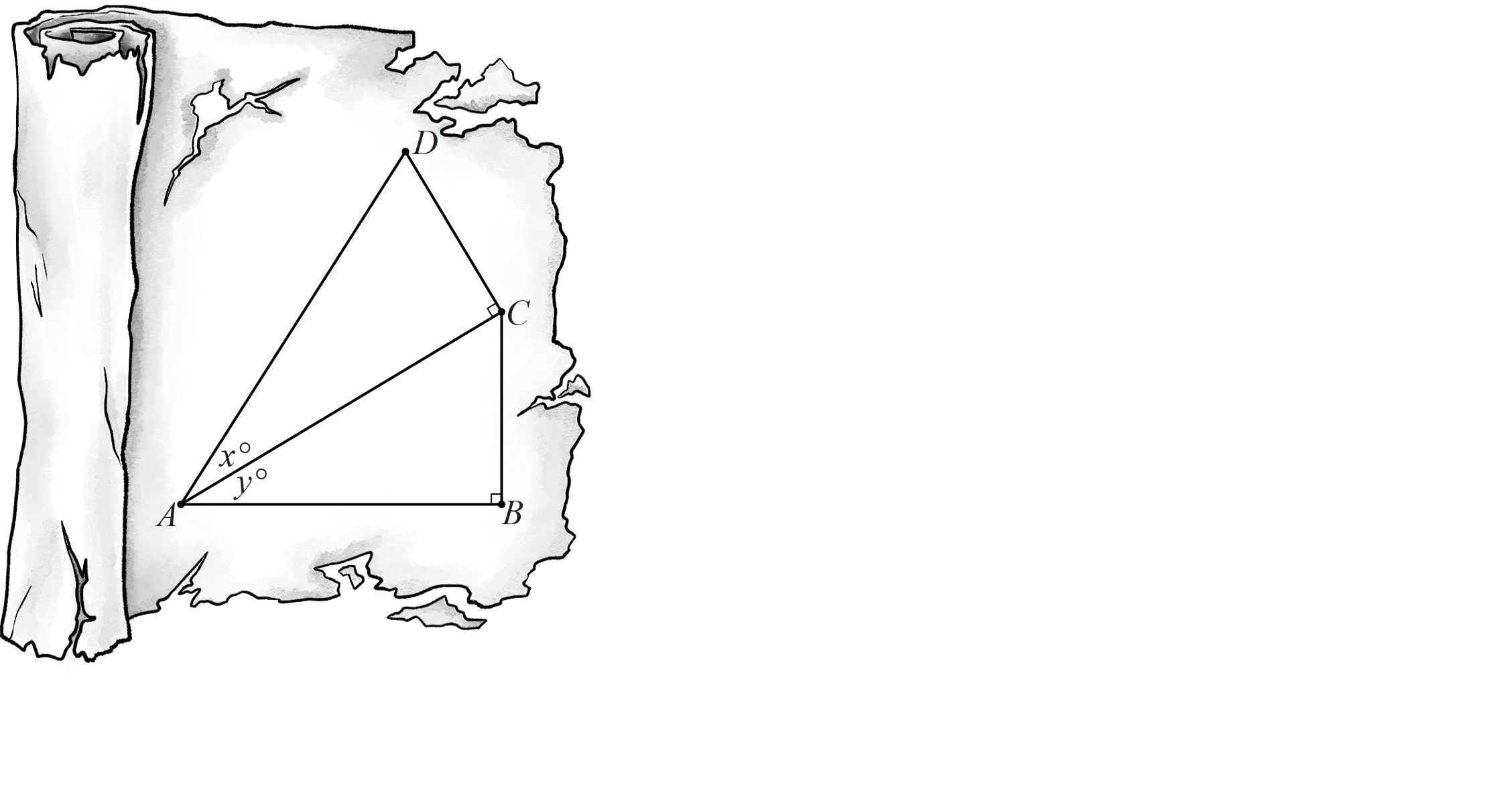 The focus of this task is to uncover the identity for . To ensure your success, you must work together efficiently and communicate effectively.Step 1: Independent WorkUse the figure above to write ratios using sine and cosine.Step 2: Independent WorkRewrite and simplify your equations above using .The Scrolls – Student B (Sample Responses)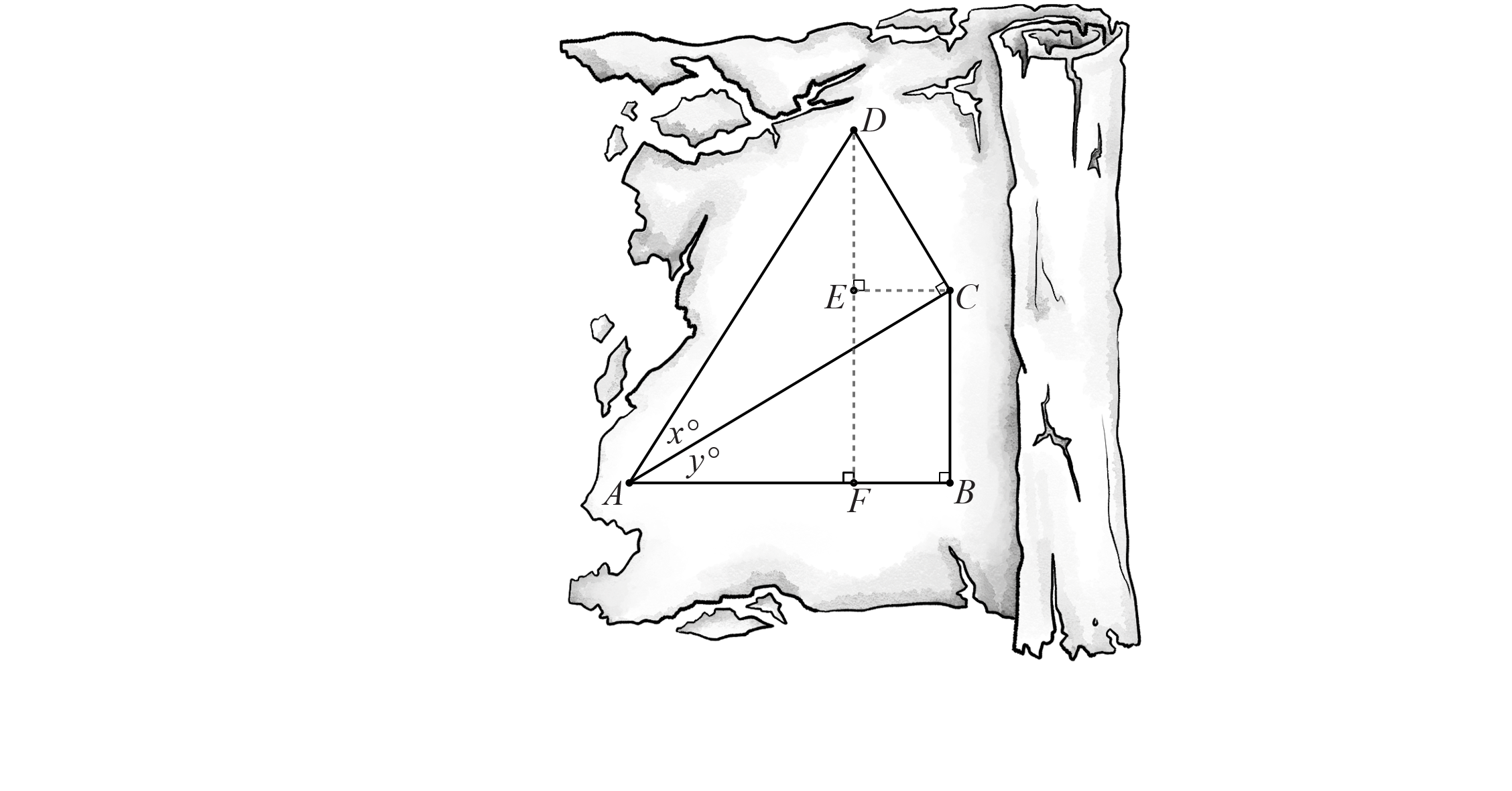 The focus of this task is to uncover the identity for . To ensure your success, you must work together efficiently and communicate effectively.Step 1: Independent WorkFind  in terms of x and/or y. Hint: Use the alternate interior angles theorem.Step 2: Independent WorkThen use  to write ratios using sine and cosine.